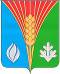 СОВЕТ ДЕПУТАТОВМуниципального образования Андреевский сельсоветКурманаевского района Оренбургской области(первого созыва)РЕШЕНИЕ20 апреля 2018                           с. Андреевка                                             №153 О внесении изменений в решение Совета депутатов от 27.12.2017 г. №147 «О бюджете муниципального образования Андреевский сельсовет на 2018 год и плановый период 2019-2020 годы»На основании ст. 12, ст. 132 Конституции РФ, ст. 9 Бюджетного кодекса РФ, ст. 35 Федерального закона № 131-ФЗ от 6 октября . « Об общих принципах организации местного самоуправления в Российской Федерации», в соответствии со ст. 42 Устава муниципального образования Андреевский сельсовет Курманаевского района, Положения о бюджетном процессе в муниципальном образовании Андреевский сельсовет, утвержденного решением Совета депутатов муниципального образования Андреевский сельсовет Курманаевского района Оренбургской области от 20 декабря 2013 года № 18, Совет депутатов решил:1. Внести в решение Совета депутатов от 27.12.2017 года №147 «О бюджете муниципального образования Андреевский сельсовет 2018 год и плановый период 2019-2020 годы» следующие изменения: 1.1. Пункт 2 части 1.1 статьи 1 изложить в новой редакции: «прогнозируемый общий объём расходов бюджета поселения в сумме 6 711,814 тыс. рублей»2. Приложения 1, 5, 6, 7, 9 изложить в новой редакции согласно приложениям 1,2,3,4,5 (прилагаются)3. Направить данное решение для подписания и опубликования главе муниципального образования Андреевский сельсовет Алимкиной Л.Г.4. Контроль за исполнением решения возложить на постоянную комиссию по вопросам бюджетной, налоговой, финансовой политики, собственности и экономическим вопросам (председатель Санаев С.С).5. Настоящее Решение вступает в силу после его официального опубликования в местном печатном органе «Вестник».Глава муниципального образования,Председатель Совета депутатов                                                                    Л.Г. АлимкинаРазослано: в дело, администрации района, прокурору, Счетной палате.Приложение № 1к решению Совета депутатов муниципального образования Андреевский сельсоветот 20.04.2018 №153 Источники внутреннего финансирования дефицита бюджета поселения на 2018 год и плановый период 2019 г-2020 гПриложение № 2к решению Совета депутатов муниципального образования Андреевский сельсоветот 20.04.2018 №153 Поступление доходов в местный бюджет по кодам видов доходов, подвидов доходов, классификации операций сектора государственного управления, относящихся к доходам бюджета на 2018 год.Приложение №3 к решению Совета депутатов муниципального образования Андреевский сельсоветот 20.04.2018 №153 Ведомственная структура расходов по муниципальным программам Андреевского сельсовета и не программным направлениям деятельности местного бюджета на 2018 год и плановый период 2019-2020 годов по разделам и подразделам, целевым статьям, видам расходов классификации расходовПриложение № 4к решению Совета депутатов муниципального образования Андреевский сельсовет от 20.04.2018 №153 Ведомственная структура расходов по муниципальным программам Андреевского сельсовета и не программным направлениям деятельности местного бюджета на 2018 год и плановый период 2019-2020 годов по разделам и подразделам, целевым статьям, видам расходов классификации расходовПриложение № 5 к решению Совета депутатов муниципального образования Андреевский сельсоветот 20.04.2018 №153 Распределение ассигнований по муниципальным программам Андреевского сельсовета и не программным направлениям деятельности из местного бюджета на 2018 год и плановый период 2019-2020 годов по разделам и подразделам, целевым статьям, видам расходов классификации расходовНаименование показателяКод источника финансирования по КИВФ, КИВнФ2018г2019 год2020гИсточники финансирования дефицита бюджета - всего000 90 00 00 00 00 0000 000728 000,00Изменение остатков средств на счетах по учету средств бюджета000 01 05 00 00 00 0000 000728 000,00Увеличение остатков средств бюджетов000 01 05 00 00 00 0000 500-6631,314-8429,616-6662,061Увеличение прочих остатков средств бюджетов000 01 05 02 00 00 0000 500-6631,314-8429,616-6662,061Увеличение прочих остатков денежных средств бюджетов000 01 05 02 01 00 0000 510-6631,314-8429,616-6662,061Увеличение прочих остатков денежных средств бюджетов поселений000 01 05 02 01 10 0000 510-6631,314-8429,616-6662,061Уменьшение остатков средств бюджетов000 01 05 00 00 00 0000 6006631,3148429,6166662,061Уменьшение прочих остатков средств бюджетов000 01 05 02 00 00 0000 6006631,3148429,6166662,061Уменьшение прочих остатков денежных средств бюджетов000 01 05 02 01 00 0000 6106631,3148429,6166662,061Уменьшение прочих остатков денежных средств бюджетов поселений000 01 05 02 01 10 0000 6106631,3148429,6166662,061Код бюджетной классификации Российской ФедерацииНаименование кода дохода бюджета2018 год20192020123451 00 00000 00 0000 000Налоговые и неналоговые доходы2976,03275.03535,01 01 00000 00 0000 000Налоги на прибыль, доходы1307,01362,01428,01 01 02000 01 0000 110Налог на доходы физических лиц1307,01362,01428,01 01 02010 01 0000 110Налог на доходы физических лиц с доходов, источником которых является налоговый агент, за исключением доходов, в отношении которых исчисление и уплата налога осуществляются в соответствии со статьями 227, 227.1 и 228 Налогового кодекса Российской Федерации1307,01362,01428,01 01 02030 01 0000 110Налог на доходы физических лиц с доходов, полученных физическими лицами в соответствии со статьей 228 Налогового кодекса Российской Федерации1307,01362,01428,0103 00000 00 0000 000Налоги на товары (работы, услуги реализуемые на территории Российской Федерации741,0836,2863,21 03 02000 01 0000 110Акцизы по подакцизным товарам (продукции), производимым на территории Российской Федерации741,0836,2863,21 03 02230 01 0000 110Доходы от уплаты акцизов на дизельное топливо, подлежащие распределению между бюджетами субъектов Российской Федерации и местными бюджетами с учетом установленных дифференцированных нормативов отчислений в местные бюджеты285,03273421 03 02240 01 0000 110Доходы от уплаты акцизов на моторные масла для дизельных и (или) карбюраторных (инжекторных) двигателей, подлежащие распределению между бюджетами субъектов Российской Федерации и местными бюджетами с учетом установленных дифференцированных нормативов отчислений в местные бюджеты3,04,05,01 03 02250 01 0000 110Доходы от уплаты акцизов на автомобильный бензин, подлежащие распределению между бюджетами субъектов Российской Федерации и местными бюджетами с учетом установленных дифференцированных нормативов отчислений в местные бюджеты430,0472,04871 03 02260 01 0000 110Доходы от уплаты акцизов на прямогонный бензин, подлежащие зачислению между бюджетами субъектов Российской Федерации и местными бюджетами с учетом установленных дифференцированных нормативов отчислений в местные бюджеты-45,0-46-471 05 00000 00 0000 000Налоги на совокупный доход193,0199,0208,01 05 03000 01 0000 110Единый сельскохозяйственный налог193,0199,0208,01 05 03010 01 1000 110Единый сельскохозяйственный налог193,0199,0208,01 06 00000 00 0000 110Налог на имущество154308463,01 06 01030 1001000 110Налог на имущество физических лиц, взимаемый по ставкам, применяемым к объектам налогообложения, расположенным в границах поселения154308463,01 06 06000 00 0000 110Земельный налог600,0600,0600,01 06 06043 10 0000 110Земельный налог с физических лиц, обладающих земельным участком, расположенным в границах сельских поселений600,0600,0600,01 06 06043 10 1000 110Земельный налог с физических лиц, обладающих земельным участком, расположенным в границах сельских поселений600,0600,0600,01 08 00000 00 0000 000Государственная пошлина49,049,049,01 08 04020 01 0000 110Государственная пошлина за совершение нотариальных действий должностными лица ми органов местного самоуправления, уполномоченными в соответствии с законодательными актами Российской Федерации на совершение нотариальных действий49,049,049,02 00 00000 00 0000 000Безвозмездные поступления3587,3145075,4163050,8612 02 00000 00 0000 000Безвозмездные поступления от других бюджетов бюджетной системы российской федерации3587,3145075,4163050,8612 02 10000 00 0000 151Дотации бюджетам бюджетной системы Российской Федерации 3504,03385,02964,02 02 10000 00 0000 151Дотации на выравнивание бюджетной обеспеченности3466.03350.02932.02 02 15001 10 0000 151Дотации на выравнивание бюджетной обеспеченности3466.03350.02932.02 02 15002 10 0000 151Дотации бюджетам сельских поселений на поддержку мер по обеспечению сбалансированности бюджета38,035,032,02 02 2999 0000 151Прочие субсидии38,035,032,02 02 2999 10 0000 151Дотации бюджетам сельских поселений на поддержку мер по обеспечению сбалансированности бюджета1606,32 02 49999 10 0000 151Прочие межбюджетные трансферты передаваемые бюджетам сельских поселений9,09,09,02 02 35930 10 0000 151Субвенции бюджетам на государственную регистрацию актов гражданского состояния83,31484,11686,8612 02 35118 10 0000 151Субвенции бюджетам сельских поселений на осуществление первичного воинского учета на территориях, где отсутствуют военные комиссариаты6631,3148429,6166662,016ИТОГО ДОХОДОВИТОГО ДОХОДОВНаименованиеразделподраздел201820192020123456Общегосударственные вопросы013244,32944,32780,0Функционирование высшего должностного лица субъекта Российской Федерации и муниципального образования0102580580580Функционирование Правительства Российской Федерации, высших исполнительных органов государственной власти субъектов Российской Федерации, местных администраций0104208120811916,7Обеспечение деятельности финансовых. налоговых и таможенных органов и органов финансового (финансово-бюджетного) надзора0106283,3283,3283,30107300,0Национальная оборона020374,31475,1                                                                                                                                                                                                                                                                                                                                                                                                                                                                                                                                                                                                                                                                                                                                                                                                                                                                                                                                                                                                                                                                                                                                                                                                                                                                                                                                                                                                                                                                                                                                                                                                                                                                                                                                                                                                                                                                                                                                                                                                                                                                                                                                                                                                                                                                                                                                                                                                                                                                                                                                                                                                                                                                                                                                                                                                                                                                                                                                                                                                                                                                                                                                                                                                                                                                                                                                                                                                                                                                                                                                                                                                                                                                                                                                                                                                                                                                                                                                                                                                                                                                                                                                                                                                                                                                                                                                                                                                                                                                                                                                                                                                                                                                                                                                                                                                                                                                                                                                                                                                                                                                                                                                                                                                                                                                                                                                                                                                                                                                                                                                                                                                                                                                                                                                                                                                                                                                                                                                                                                                                                                                                                                                                                                                                                                                                                                                                                                                                                                                                                                                                                                                                                                                                                                                                                                                                                                                                                                                                                                                                                                                                                                                                                                                                                                                                                                                                                                                                                                                                                                                                                                                                                                                                                                                                                                                                                                                                                                                                                                                                                                                                                                                                                                                                                                                                                                                                                                                                                                                                                                                                                                                                                                                                                                                                                                                                                                                                                                                                                                                                                                                                                                                                                                                                                                                                                                                                                                                                                                                                                                                                                                                                                                                                                                                                                                                                                                                                                                                                                                                                                                                                                                                                                                                                                                                                                                                                                                                                                                                                                                                                                                                                                                                                                                                                                                                                                                                                                                                                                                                                                                                                                                                                                                                                                                                                                                                                                                                                                                                                                                                                                                                                                                                                                                                                                                                                                                                                                                                                                                                                                                                                                                                                                                                                                                                                                                                                                                                                                                                                                                                                                                                                                                                                                                                                                                                                                                                                                                                                                                                                                                                                                                                                                                                                                                                                                                                                                                                                                                                                                                                                                                                                                                                                                                                                                                                                                                                                                                                                                                                                                                                                                                                                                                                                                                                                                                                                                                                                                                                                                                                                                                                                                                         1677,861Национальная безопасность и правоохранительная деятельность03230,0230,0230,0Органы юстиции03049,009,09,0Обеспечение пожарной безопасности0310221,00221221Национальная экономика04746,52442,5863,2Основное мероприятие "Содержание  дорог общего пользования муниципального значения" (Обл. бюджет)04091606,3Основное мероприятие "Софинансирование расходов на содержание дорог общего пользования муниципального значения" (мест. бюджет.)0409Основное мероприятие "Содержание дорог общего пользования муниципального значения"0409746,5836,2863,2Жилищно-коммунальное хозяйство0599,7185,20,0Благоустройство050399,7185,20,0Мероприятия в сфере культуры и кинематографии 08012069,02092,02128,0Социальная политика10Физическая культура и спорт11228,0230,0230,0Физическая культура 1101202020Условно утвержденные расходы99202020Условно утвержденные расходы9999Условно утвержденные расходы9999Условно утвержденные расходы9999210,5333ИтогоИтогоИтого6711,8148429,6166662,061Наименование показателяППППППРЗРЗПРПРЦСРВРВР20172018201820192019Наименование показателяППППППРЗРЗПРПРЦСРВРВР20172018201820192019Администрация МО Андреевский сельсовет Курманаевского района Оренбургской области0130136711,8148429,6168429,6166662,0616662,061Общегосударственные вопросы01301301013244,32944,32944,32780,02780,0Функционирование высшего должностного лица субъекта Российской Федерации и муниципального образования01301301010202580580580580580Не программные мероприятия013013010102027700000000580580580580580Руководство и управление в сфере установленных функций органов муниципальной власти013013010102027710000000580580580580580Высшее должностное лицо013013010102027710010010580580580580580Расходы на выплату персоналу муниципальных органов013013010102027710010010120120580580580580580Муниципальная программа "Устойчивое развитие территории муниципального образования Андреевский сельсовет Курманаевского района Оренбургской области на 2016-2020 годы"0130130000000051000000005639,2264876,6264876,6264979,6264979,626Подпрограмма "Организация деятельности муниципального образования Андреевский  сельсовет на решение вопросов местного значения на 2016-2020 годы"01301301010404514000000019551802180218811881Основное мероприятие "Обеспечение функций аппарата администрации муниципального образования Андреевский сельсовет"0130130101040451401000002081208120811916,701916,70Центральный аппарат0130130101040451401100202081208120811916,701916,70Расходы на выплату персоналу государственных (муниципальных) органов01301301010404514011002012012012971297129712971297 Иные закупки товаров, работ и услуг для обеспечения государственных (муниципальных) нужд0130130101040451401100202402401700170017001535,71535,7Пособия и компенсация гражданам и иные социальные выплаты, кроме публичных нормативных обязательств01301301010404514101100202122120,20,20,20,20,2Пособия и компенсация гражданам и иные социальные выплаты, кроме публичных нормативных обязательств0130130101040451410110020262262147,7147,7147,7147,7147,7Основное мероприятие "Организация мероприятий по ГО, транспорту, связи, торговли в границах поселения"013013010104045140300000147,7147,7147,7147,7147,7Центральный аппарат013013010104045140310020147,7147,7147,7147,7147,7Иные межбюджетные трансферты013013010104045140310020540540Основное мероприятие "Уплата членских взносов в Ассоциацию Совета муниципальных образований"013013010104045140500000Центральный аппарат013013010104045140510020Уплата налогов, сборов и иных платежей0130130101040451405100208508503,03,03,03,03,0Уплата налогов, сборов и иных платежей013013010104045140110020850850283,3283,3283,3283,3283,3Основные мероприятие " Формирование бюджета поселения и контроль за  исполнением данного бюджета"013013010106065140200000Центральный аппарат013013010106065140210020283,3283,3283,3283,3283,3Иные межбюджетные трансферты013013010106065140210020540540Непрограмные мероприятия013013010106067700000000Центральный аппарат01301301010606771002002030,030,030,030,030,0Иные межбюджетные трансферты013013010106067710020020540540300,0Мобилизация и вневойсковая подготовка 013013020274,31475,11675,11677,86177,861Подпрограмма 3 ««Мобилизационная и вневойсковая подготовка на территории муниципального образования Андреевский сельсовет на 2016-2020 гг.»01301302020303519000000074,31475,11675,11677,86177,861Основное мероприятие: Финансовое обеспечение исполнения органом местного самоуправления полномочий по первичному воинскому учету на территориях, где отсутствуют военные комиссариаты01301302020303519015118074,31475,11675,11677,86177,861Расходы на выплату персоналу муниципальных органов01301302020303519015118012012057,057,057,059,059,0Иные закупки товаров, работ и услуг для обеспечения государственных (муниципальных) нужд01301302020303519015118024024017,41418,11618,11618,86118,861Национальная безопасность и правоохранительная деятельность0130130303230,0230,0230,0230,0230,0Органы юстиции0130130303040477000000009,009,009,009,009,00Непрограмные мероприятия0130130303040477200000009,009,009,009,009,00Субвенции на осуществление полномочий по государственной регистрации актов гражданского состояния0130130303040477200593002402409,009,009,009,009,00Обеспечение пожарной безопасности013013030310109,009,009,009,009,00Подпрограмма "Обеспечение пожарной безопасности на территории МО Андреевский сельсовет на 2016-2020 годы"013013030310105150000000221,0221,0221,0221,0221,0Основное мероприятие "Содержание личного состава ДПК""013013030310105150100000221,0221,0221,0221,0221,0Обеспечение мер пожарной безопасности в границах населенных пунктов013013030310105150192470221,0221,0221,0221,0221,0Иные закупки товаров, работ и услуг для обеспечения государственных (муниципальных) нужд013013030310105150192470240240221,0221,0221,0221,0221,0Национальная экономика0130130404746,52442,52442,5863,2863,2Дорожное хозяйство (дорожные фонды)01301304040909Подпрограмма "Развитие дорожного хозяйства муниципального образования Андреевский сельсовет"013013040409095110000000746,52442,52442,5863,2863,2Основное мероприятие "Содержание дорог общего пользования муниципального значения"013013040409095110100000746,5836,2836,2863,2863,2Софинансирования мероприятий по ремонту дорог общего пользования муниципального значения"  (обл. бюджет)0130130404090951101S04102402401606,31606,3Софинансирования расходов по ремонту дорог общего пользования0130130404090951101S0410Иные закупки товаров, работ и услуг для обеспечения государственных (муниципальных) нужд0130130404090951101S0410240240Содержание дорог общего пользования муниципального значения"013013040409095110290750746,5836,2836,2863,2863,2Иные закупки товаров, работ и услуг для обеспечения государственных (муниципальных) нужд013013040409095110290750240240746,5836,2836,2863,2863,2Непрограмные мероприятия0130130404Другие вопросы в области национальной экономики013013040412127708000000Иные закупки товаров, работ и услуг для обеспечения государственных (муниципальных) нужд0130134412127708042000120120Подпрограмма "Развитие градорегулирования муниципального образования Андреевский сельсовет"013013040412125100000000Иные закупки товаров, работ и услуг для обеспечения государственных (муниципальных) нужд0130130404121251300S0820240240Жилищно-коммунальное хозяйство013013050599,7185,2185,20,00,0Благоустройство0130130505030399,7185,2185,20,00,0Основное мероприятие "Финансирование мероприятий по уличному освещению"01301305050303512010000099,7185,2185,20,00,0Оплата электроэнергии за уличное освещение01301305050303512019610140,065,265,20,00,0Иные закупки товаров, работ и услуг для обеспечения государственных (муниципальных) нужд01301305050303512019610124024040,065,265,20,00,0Оплата за содержание уличного освещения01301305050303512019610210,020,020,00,00,0Иные закупки товаров, работ и услуг для обеспечения государственных (муниципальных) нужд01301305050303512019610224024010,020,020,00,00,0замена фонарей и приобретение комплектующих материалов01301305050303512019610314,720,020,00,00,0Иные закупки товаров, работ и услуг для обеспечения государственных (муниципальных) нужд01301305050303512019610324024014,720,020,00,00,0Основное мероприятие "Благоустройство территории сельского поселения"013013050503035120000000Благоустройство - Озеленение0130130505030351202963005,010,010,00,00,0Иные закупки товаров, работ и услуг для обеспечения государственных (муниципальных) нужд0130130505030351202963002402405,010,010,00,00,0Благоустройство- организация и содержание мест захоронения и захоронение безродных01301305050303512029640010,020,020,00,00,0Иные закупки товаров, работ и услуг для обеспечения государственных (муниципальных) нужд01301305050303512029640024024010,020,020,00,00,0Благоустройство - прочие мероприятия по благоустройству01301305050303512029650010,020,020,00,00,0Иные закупки товаров, работ и услуг для обеспечения государственных (муниципальных) нужд01301305050303512029650024024010,020,020,00,00,0Образование013013010110,020,020,00,00,0Молодежная политика и оздоровление детей013013010104045100000000Основное мероприятие "Организация и осуществление мероприятий по работе с детьми и молодежью в поселении"013013010104045140000000Центральный аппарат013013010104045140510020540540Иные межбюджетные трансферты0130130808Культура и кинематография013013080801015160000000Подпрограмма "Развитие культуры на территории МО Андреевский сельсовет на 2016-2020 годы"0130130808010151601000002069,02092,02092,02128,02128,0Основное мероприятие "Развитие культуры на территории поселения"0130130808010151601744001655,01780,01780,01780,01780,0Учреждения культуры и мероприятия в сфере культуры и кинематографии013013080801015160174400540540695,0820,0820,0820,0820,0Иные закупки товаров, работ и услуг для обеспечения государственных (муниципальных) нужд013013080801015160174400240240818,2818,2818,2818,2818,2Основное мероприятие "Развитие библиотечного обслуживания населения"013013080801015160274420695,0820,0820,0820,0820,0Обеспечение деятельности по библиотечному обслуживанию013013080801015160274420540540349,0356,0356,0356,0356,0Иные закупки товаров, работ и услуг для обеспечения государственных (муниципальных) нужд013013080801015160274420240240414,3414,3414,3414,3414,3Иные межбюджетные трансферты0130131010510000000065,572,572,572,572,5Социальная политика01301310105180000000898,4240240240240Пенсионное обеспечение013013101001015180220580898,4240240240240Подпрограмма 8 «Пенсионное обеспечение лиц, замещавших муниципальные должности и должности муниципальной службы в муниципальном образовании Андреевский сельсовет на 2016-2020 годы»013013101001015180220580228,0230,0230,0230,0230,0Основное мероприятие: Назначение и выплата пенсии государственной пенсии за выслугу лет лицам, замещающим муниципальные должности муниципальной службы путем перечисления денежных средств на счета получателей в кредитных учреждениях013013101001015180220580310310228,0230,0230,0230,0230,0Социальное обеспечение населения013013101003035100000000,00,00,00,00,0Подпрограмма «Софинансирование по предоставлению выплат  отдельным категориям  молодых семей на предоставление (строительство) жилья»0130131010030351A00000000,00,00,00,00,0 Основное мероприятие «Софинансирование расходов по предоставлению выплат  отдельным категориям  молодых семей на предоставление (строительство) жилья» 0130131010030351A01000000,00,00,00,00,0Софинансирование расходов по предоставлению выплат  отдельным категориям  молодых семей на предоставление (строительство) жилья (областной бюджет)0130131010030351А01S08100,00,00,00,00,0 Софинансирование расходов по предоставлению выплат  отдельным категориям  молодых семей на предоставление (строительство) жилья 0130131010030351А01S08100,00,00,00,00,0Физическая культура и спорт013013111120,020,020,020,020,0Физическая культура0130131111010120,020,020,020,020,0Подпрограмма "Развитие физической культуры и спорта в муниципальном образовании Андреевский сельсовет на 2016-2020 годы"01301311110101517000000020,020,020,020,020,0Основное мероприятие "Развитие физической культуры и спорта на территории поселения"01301311110101517019297020,020,020,020,020,0Обеспечение деятельности по организации проведения в соответствии с календарным планом физкультурных и спортивных мероприятий0130131111010151701929702402401010101010Иные закупки товаров, работ и услуг для обеспечения государственных (муниципальных) нужд0130131111010151701929702402401010101010Условно утвержденные расходыУсловно утвержденные расходыУсловно утвержденные расходыУсловно утвержденные расходыУсловно утвержденные расходыУсловно утвержденные расходыУсловно утвержденные расходыУсловно утвержденные расходыУсловно утвержденные расходыУсловно утвержденные расходыУсловно утвержденные расходыУсловно утвержденные расходыУсловно утвержденные расходыУсловно утвержденные расходыУсловно утвержденные расходыУсловно утвержденные расходы01399999999Условно утвержденные расходы0139999999999900009990000210,5210,5333,0ИТОГОИТОГОИТОГОИТОГОИТОГОИТОГОИТОГОИТОГОИТОГО6711,8146711,8146711,8148429,6168429,6166662,061Наименование показателяРЗПРЦСРВР2018201820192019201920202020Наименование показателяРЗПРЦСРВР2018201820192019201920202020Администрация МО Андреевский сельсовет Курманаевского района Оренбургской области6631,3146631,3148429,6168429,6168429,6166662,0616662,061Общегосударственные вопросы01Функционирование высшего должностного лица субъекта Российской Федерации и муниципального образования0102580 000580 000580000580000580000580000580000Не программные  мероприятия01027700000000580 000580 000580000580000580000580000580000Руководство и управление в сфере установленных функций органов муниципальной власти01027710000000580 000580 000580000580000580000580000580000Высшее должностное лицо01027710010010580 000580 000580000580000580000580000580000Расходы на выплату персоналу муниципальных органов01027710010010120580 000580 000580000580000580000580000580000Муниципальная программа "Устойчивое развитие территории муниципального образования Андреевский сельсовет Курманаевского района Оренбургской области на 2016-2020 годы"010451000000005 6392265 63922648766264876626487662649796264979626Подпрограмма "Организация деятельности муниципального образования Андреевский сельсовет на решение вопросов местного значения на 2016-2020 годы"01045140000000Основное мероприятие "Обеспечение функций аппарата администрации муниципального образования Андреевский сельсовет"010451401000002081,02081,02081,02081,02081,01916,71916,7Центральный аппарат010451401100202081,02081,02081,02081,02081,01916,71916,7Расходы на выплату персоналу государственных (муниципальных) органов010451401100201201297,01297,01297,01297,01297,01297,01297,0Иные закупки товаров, работ и  услуг для обеспечения государственных (муниципальных) нужд01045140110020240613,3613,3613,3613,3613,3449449Пособия и компенсация гражданам и иные социальные выплаты, кроме публичных нормативных обязательств010451401100201220,30,3Уплата налогов, сборов и иных платежей010451401100208503 0003 00030003000300030003000Основное мероприятие "Организация мероприятий по ГО, транспорту, связи, торговли в границах поселения"01045140300000147,7147,7147,7147,7147,7147,7147,7Центральный аппарат01045140310020147,7147,7147,7147,7147,7147,7147,7Иные межбюджетные трансферты01045140310020540147,7147,7147,7147,7147,7147,7147,7Основное мероприятие "Уплата членских взносов в Ассоциацию Совета муниципальных образований"010451405000002 0002 00020002000200020002000Центральный аппарат010451405100202 0002 00020002000200020002000Уплата налогов, сборов и иных платежей010451405100208502 0002 00020002000200020002000Основные мероприятие " Формирование бюджета поселения и контроль за  исполнением данного бюджета"01065140200000283,3283,3283,3283,3283,3283,3283,3Центральный аппарат01065140210020253,3253,3253,3253,3253,3253,3253,3Иные межбюджетные трансферты01065140510020540253,3253,3253,3253,3253,3253,3253,3Непрограмные мероприятия0106770000000030 00030 0003000030000300003000030000Центральный аппарат0106771002002030 00030 0003000030000300003000030000Иные межбюджетные трансферты0106771002002054030 00030 0003000030000300003000030000Мобилизация и вневойсковая подготовка 0274,31474,31475,11675,11675,11677,86177,861Подпрограмма 3 ««Мобилизационная и вневойсковая подготовка на территории муниципального образования Андреевский сельсовет на 2016-2020 гг.»0203519000000074,31474,31475,11675,11675,11677,86177,861Основное мероприятие: Финансовое обеспечение исполнения органом местного самоуправления полномочий по первичному воинскому учету на территориях, где отсутствуют военные комиссариаты0203519015118074,31474,31475,11675,11675,11677,86177,861Расходы на выплату персоналу муниципальных органов0203519015118012074,31474,31475,11675,11675,11677,86177,861Иные закупки товаров, работ и услуг для обеспечения государственных (муниципальных) нужд02035190151180240Национальная безопасность и правоохранительная деятельность03221,0221,0221,0221,0221,0221,0221,0Органы юстиции030477000000009,09,09,09,09,09,09,0Непрограмные мероприятия030477200000009,09,09,09,09,09,09,0Субвенции на осуществление полномочий по государственной регистрации актов гражданского состояния030477200593002409,09,09,09,09,09,09,0Обеспечение пожарной безопасности03109,09,09,09,09,09,09,0Подпрограмма "Обеспечение пожарной безопасности на территории МО Андреевский сельсовет на 2016-2020 годы"03105150000000221,0221,0221,0221,0221,0221,0221,0Основное мероприятие "Содержание личного состава ДПК"03105150100000221,0221,0221,0221,0221,0221,0221,0Обеспечение мер пожарной безопасности в границах населенных пунктов03105150192470221,0221,0221,0221,0221,0221,0221,0Иные закупки товаров, работ и услуг для обеспечения государственных (муниципальных) нужд03105150192470240221,0221,0221,0221,0221,0221,0221,0Национальная экономика04746,5746,52442,52442,52442,5863,2863,2Дорожное хозяйство (дорожные фонды)0409746,5746,52442,52442,52442,5863,2863,2Подпрограмма "Развитие дорожного хозяйства муниципального образования Андреевский сельсовет"04095110000000746,5746,52442,52442,52442,5863,2863,2Основное мероприятие "Софинансирование мероприятий по ремонту дорог общего пользования муниципального значения"04095110100001606,31606,31606,3Софинансирование расходов на содержание дорог общего пользования муниципального значения областной бюджет040951101S04102401606,31606,31606,3Закупки товаров, работ и услуг в целях капитального ремонта государственного (муниципального) имущества040951101804102401606,31606,31606,3Софинансирование расходов на содержание дорог общего пользования муниципального значения местный бюджет040951101S0410Закупки товаров, работ и услуг в целях капитального ремонта государственного (муниципального) имущества040951101S0410240Основное мероприятие "Содержание дорог общего пользования муниципального значения"04095110200000746,5746,5836,2836,2836,2863,2863,2Содержание дорог общего пользования муниципального значения04095110290750746,5746,5836,2836,2836,2863,2863,2Иные закупки товаров, работ и услуг для обеспечения государственных (муниципальных) нужд04095110290750240746,5746,5836,2836,2836,2863,2863,2Непрограмные мероприятия04Другие вопросы в области национальной экономики04127720080000Иные закупки товаров, работ и услуг для обеспечения государственных (муниципальных) нужд04127720080420120Жилищно-коммунальное хозяйство0599,799,7185,2185,2185,20,00,0Благоустройство050399,799,7185,2185,2185,20,00,0Основное мероприятие "Финансирование мероприятий по уличному освещению"0503512010000099,799,7185,2185,2185,20,00,0Оплата электроэнергии за уличное освещение05035120196101404065,265,265,200Иные закупки товаров, работ и  услуг для обеспечения государственных (муниципальных) нужд05035120196101240404065,265,265,200Оплата за содержание уличного освещения0503512019610210,010,020,020,020,00,00,0Иные закупки товаров, работ и услуг для обеспечения государственных (муниципальных) нужд0503512019610224010,010,020,020,020,00,00,0Замена фонарей и приобретение комплектующих материалов0503512019610314,714,720,020,020,0Иные закупки товаров, работ и услуг для обеспечения государственных (муниципальных) нужд0503512019610324014,714,720,020,020,0Основное мероприятие "Благоустройство территории сельского поселения"05035120000000Благоустройство - Озеленение050351202963005,05,010,010,010,0Иные закупки товаров, работ и  услуг для обеспечения государственных (муниципальных) нужд050351202963002405,05,010,010,010,0Благоустройство- организация и содержание мест захоронения и захоронение безродных0503512029640010,010,020,020,020,0Иные закупки товаров, работ и услуг для обеспечения государственных (муниципальных) нужд0503512029640024010,010,020,020,020,0Благоустройство-прочие мероприятия по благоустройству0503512029650010,010,040,040,040,0Иные закупки товаров, работ и  услуг для обеспечения государственных (муниципальных) нужд0503512029650024010,010,040,040,040,0100000100000Иные закупки товаров, работ и  услуг для обеспечения государственных (муниципальных) нужд0503512029650024010,010,040,040,040,0100000100000Образование0120 00020 0002000020000200002000020000Молодежная политика и оздоровление детей0104510000000020 00020 0002000020000200002000020000Основное мероприятие "Организация и осуществление мероприятий по работе с детьми и молодежью в поселении"0104514000000020 00020 0002000020000200002000020000Центральный аппарат0104514041002054020 00020 0002000020000200002000020000Иные межбюджетные трансферты08Культура и кинематография080151600000002069,02069,02092,02092,02128,02128,02128,0Подпрограмма "Развитие культуры на территории МО Андреевский сельсовет на 2016-2020 годы"080151601000002069,02069,02092,02092,02128,02128,02128,0Основное мероприятие "Развитие культуры на территории поселения"080151601744002069,02069,02092,02092,02128,02128,02128,0Учреждения культуры и мероприятия в сфере культуры и кинематографии08015160174400540812,2812,2812,2812,2812,2812,2812,2Иные закупки товаров, работ и услуг для обеспечения государственных (муниципальных) нужд08015160174400240695,0695,0820,0820,0820,0820,0820,0Основное мероприятие "Развитие библиотечного обслуживания населения"08015160274420479,8479,8485,8485,8485,8485,8485,8Обеспечение деятельности по библиотечному обслуживанию08015160274420540414,3414,3414,3414,3414,3414,3414,3Иные закупки товаров, работ и услуг для обеспечения государственных (муниципальных) нужд0801516027442024065,565,572,572,572,572,572,5Социальная политика105100000000898 400898 400240000240000240000240000240000Пенсионное обеспечение10015180220580320228, 0228, 0230,0230,0230,0230,0230,0Подпрограмма 8 «Пенсионное обеспечение лиц, замещавших муниципальные должности  и должности муниципальной службы в муниципальном образовании Андреевский сельсовет на 2016-2020 годы»10015180220580228, 0228, 0230,0230,0230,0230,0230,0Основное мероприятие: Назначение и выплата пенсии государственной пенсии за выслугу лет лицам, замещающим муниципальные должности муниципальной службы путем перечисления денежных средств на счета получателей в кредитных учреждениях10015180220580310228, 0228, 0228, 0230,0230,0230,0230,0Социальное обеспечение населения1003510000000Подпрограмма «Софинансирование по предоставлению выплат отдельным категориям молодых семей на предоставление (строительство) жилья» 100351A0000000Основное мероприятие «Софинансирование расходов по предоставлению выплат отдельным категориям молодых семей на предоставление (строительство) жилья» 100351А0100000Софинансирование расходов по предоставлению выплат отдельным категориям молодых семей на предоставление (строительство) жилья (областной бюджет)100351А01S0810Софинансирование расходов по предоставлению выплат отдельным категориям молодых семей на предоставление (местный бюджет)100351А01S0810Физическая культура и спорт1120,020,020,020,020,020,020,0Физическая культура110120 00020 00020 00020,020,020,020,0Подпрограмма "Развитие физической культуры и спорта в муниципальном образовании Андреевский сельсовет на 2016-2020 годы"1101517000000020,020,020,020,020,020,020,0Основное мероприятие "Развитие физической культуры и спорта на территории поселения"1101517019297020,020,020,020,020,020,020,0Обеспечение деятельности по организации проведения в соответствии с календарным планом физкультурных и спортивных мероприятий1101517019297024010,010,010,010,010,010,010,0Иные закупки товаров, работ и услуг для обеспечения государственных (муниципальных) нужд1101517019297024010,010,010,010,010,010,010,0Условно утвержденные расходыУсловно утвержденные расходыУсловно утвержденные расходыУсловно утвержденные расходыУсловно утвержденные расходыУсловно утвержденные расходыУсловно утвержденные расходыУсловно утвержденные расходыУсловно утвержденные расходыУсловно утвержденные расходыУсловно утвержденные расходыУсловно утвержденные расходыУсловно утвержденные расходы9999Условно утвержденные расходы99999990000210,5210,5210,5210,5333,0ИТОГОИТОГОИТОГОИТОГОИТОГОИТОГО6711,8148429,6168429,6168429,6168429,6166662,061